ALLEGATO 2Tabella criteri migliorativiviaggi istruzione a SETTIMANA NEVEPeriodo dal 27/01/2020   al 31/01/2020(da compilare a cura dell'Agenzia/Ditta per ogni viaggio di istruzione ai quali si intende partecipare)OGNI DICHIARAZIONE MENDACE, SOPRATTUTTO RELATIVA ALLO STATO MANUTENTIVO DEI PULMANN (OVVERO RIGUARDO L'ANNO DI IMMATRICOLAZIONE), COMPORTERA' UNA PENALE DEL20% SUL VALORE DEL CONTRATTO FINALE.Luogo e data                                                                   Il Rappresentante legale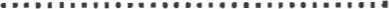 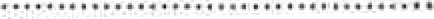 CaratteristicheCaratteristicheCaratteristicheIndicatoriIndicatoriIndicatoriIndicatoriPuntiPuntiCompilare a cura agenziaCompilare a cura istitutoMEZZI DI TRASPORTOMEZZI DI TRASPORTOAUTOBUSImmatricolazione del mezzoAnno immatricolazione 2017Anno immatricolazione 2017Anno immatricolazione 20171010Max punti30MEZZI DI TRASPORTOMEZZI DI TRASPORTOAUTOBUSImmatricolazione del mezzoAnno immatricolazione 2016Anno immatricolazione 2016Anno immatricolazione 201633Max punti30MEZZI DI TRASPORTOMEZZI DI TRASPORTOAUTOBUSImmatricolazione del mezzoAnno immatricolazione 2015Anno immatricolazione 2015Anno immatricolazione 201522Max punti30MEZZI DI TRASPORTOMEZZI DI TRASPORTOAUTOBUSImmatricolazione del mezzoAnno immatricolazione 2014Anno immatricolazione 2014Anno immatricolazione 201411Max punti30MEZZI DI TRASPORTOMEZZI DI TRASPORTOAUTOBUSImmatricolazione del mezzoAnno	immatricolazione antecedente 2013Anno	immatricolazione antecedente 2013Anno	immatricolazione antecedente 201300Max punti30NUMERO GRATUITA’NUMERO GRATUITA’DOCENTI1 gratuità ogni 5 alunni1 gratuità ogni 6 alunni1 gratuità ogni 7 alunni1 gratuità ogni 8 alunni1 gratuità da 9 a 14 alunni1 gratuità ogni 15 alunni1 gratuità ogni 5 alunni1 gratuità ogni 6 alunni1 gratuità ogni 7 alunni1 gratuità ogni 8 alunni1 gratuità da 9 a 14 alunni1 gratuità ogni 15 alunni1 gratuità ogni 5 alunni1 gratuità ogni 6 alunni1 gratuità ogni 7 alunni1 gratuità ogni 8 alunni1 gratuità da 9 a 14 alunni1 gratuità ogni 15 alunni1 gratuità ogni 5 alunni1 gratuità ogni 6 alunni1 gratuità ogni 7 alunni1 gratuità ogni 8 alunni1 gratuità da 9 a 14 alunni1 gratuità ogni 15 alunni10543211054321SERVIZI SERVIZI Assistenza telefonica 24 ore su 24 al docente responsabile del viaggioAssistenza telefonica 24 ore su 24 al docente responsabile del viaggioSinoSino100100ALBERGOALBERGOCATEGORIASegnare con X*******super**********super**********super***1010Max punti 30ALBERGOALBERGOCATEGORIASegnare con X*******super**********super**********super***33Max punti 30ALBERGOALBERGOCATEGORIASegnare con X*******super**********super**********super***22Max punti 30ALBERGOALBERGOCATEGORIASistemazione docenti sullo stesso piano degli alunnisi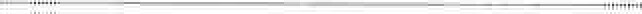 NOsiNOsiNO1010Max punti 30ALBERGOALBERGOCATEGORIASistemazione docenti sullo stesso piano degli alunnisiNOsiNOsiNO00Max punti 30ALBERGOALBERGOSERVIZIVigilanza notturna ai pianisisisi5050Max punti 30ALBERGOALBERGOSERVIZIVigilanza notturna ai pianiNONONO5050Max punti 30ALBERGOALBERGOSERVIZICampo di calcetto, basket, pallavolo, grandi spazi comuni, una discoteca, sala conferenzeSISISI55Max punti 30ALBERGOALBERGOSERVIZICampo di calcetto, basket, pallavolo, grandi spazi comuni, una discoteca, sala conferenzeNONONO00Max punti 30Deposito cauzionaleNon richiestoNon richiestoNon richiesto10501050Max punti 10Deposito cauzionaleRichiesto in locoRichiesto in locoRichiesto in loco10501050Max punti 10Deposito cauzionaleDa pagare in anticipoDa pagare in anticipoDa pagare in anticipo10501050Max punti 10ASSICURAZIONEAssicurazione RCAssicurazione RCAssicurazione RCMassimale superiore a € 3.000.000,00Massimale superiore a € 3.000.000,00Specificare importo10Max punti10ASSICURAZIONEAssicurazione RCAssicurazione RCAssicurazione RCMassimale inferiore a € 3.000.000,00Massimale inferiore a € 3.000.000,00Specificare importo5Max punti10ASSICURAZIONEAssicurazione MedicaAssicurazione MedicaAssicurazione MedicaCompresa nel prezzoCompresa nel prezzo2Max punti10ASSICURAZIONEAssicurazione MedicaAssicurazione MedicaAssicurazione MedicaDa pagare a parteDa pagare a parteSpecificare importo0Max punti10OFFERTA ECONOMICA OFFERTA ECONOMICA OFFERTA ECONOMICA OFFERTA ECONOMICA Costo per singolo partecipante €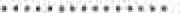 P= importo offerta più bassa x 20       Importo offerta in esameCosto per singolo partecipante €P= importo offerta più bassa x 20       Importo offerta in esameCosto per singolo partecipante €P= importo offerta più bassa x 20       Importo offerta in esame20Max punti 20